Zadanie 1. Dorysujcie odpowiednią liczbę kropek na sylwetach biedronek, tak aby na obu skrzydełkach było ich tyle samo.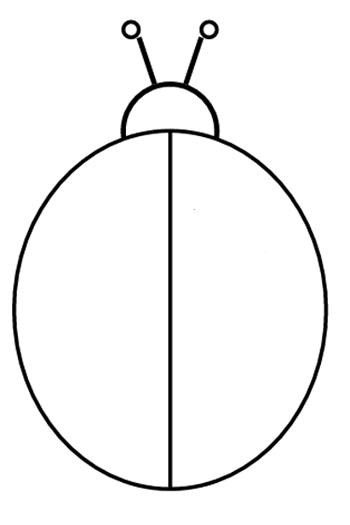 